GOSPEL OF JOHN: John 12:12-19Thinking back on this week’s sermon, was there anything you heard for the first time or that caught your attention, challenged, or confused you?Read the other Gospel accounts of this same event (Matthew 21:1-11, Mark 11:1-14 and Luke 19:28-44), noting similarities and differences between the three accounts. Why do you think John left out or included the details that he did?The crowd looked to Jesus as King (verse 13). What is the proper role of religion in the political sphere? How is that important today?The crowd in this passage was looking for a messiah who would be their savior from Rome. What types of salvation are people in our culture looking for today?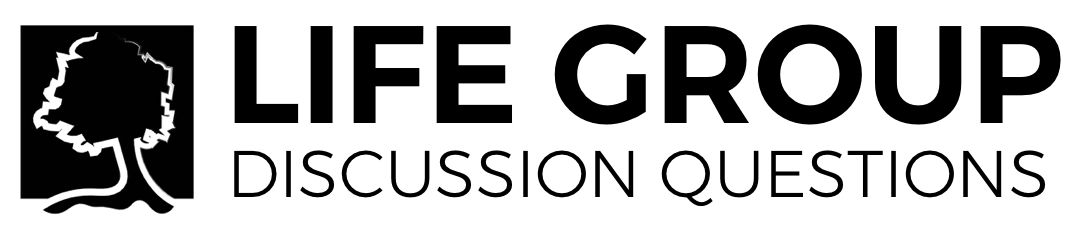 How has the reality of God been different than your expectations of Him?  Knowing what you know about Jesus, how can you incorporate proper celebration of Jesus into your life? Verse 18 tells us that some continued to testify about Jesus. When was the last time you shared your testimony? What was the result? The Pharisee’s and those in the crowd had exposure to the same facts about Jesus, but very different results. What do you think contributed to this?Take extra time this week to get to know or catch up with your Life Group, in both fellowship and prayer.